Coordonnées de l'adhérent                                                                     	Dossier d’inscription 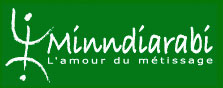 Nom : ..............................................................................                                           	2015 -  2016Prénom : ..........................................................................              Association MINNDIARABI                                                                                                                                             Centre de loisirs LE NOROIT                        Adresse : ..........................................................................              37 rue Léonce Mailho                                                                                                                       17000  La Rochelle Code postal : .................. Ville : ........................................               www.minndiarabi.org                                                                                                           06 95 80 71 31  / contact@minndiarabi.org
Téléphone : .....................................................................                PERCUSSIONS MANDINGUES                                                                                                          DJEMBE : NIVEAU DEBUTANTEmail : ...................................... @ .................................                Au Noroit, 37 rue Léonce Mailho : mercredi de 18h30 à 20h00                                                                                                                                        PERCUSSIONS : NIVEAU MOYEN Date de naissance : ..........................................................                Au Noroit, 37 rue Léonce Mailho : mercredi de 20h00 à 21h30                                                                                                         (initiation aux doums incluse)En adhérant à l'association, je déclare être informé(e) des                     PERCUSSIONS : NIVEAU AVANCEmodalités d'inscription                                                                          Salle municipale des sports, rue du moulin de Vendôme :lundi de 21H00 à 22h00    J'autorise MINNDIARABI à utiliser des photos contenant mon      image ou      je n’autorise pas Minndiarabi à utiliser des  photos contenant mon image                                                              DANSES AFRICAINES                                                                                    ateliers accompagnés par des percussionnistesAutorisation pour les mineursNOM et Prénom : ............................................................                NIVEAU DEBUTANT              Père – Mère – Représentant légal (Rayer les mentions inutiles)               Salle municipale des sports, rue du moulin de Vendôme :lundi de 19h30 à 21h00Adresse (si différente) : ......................................................             NIVEAU MOYEN........................................................................................              Ecole élémentaire Réaumur-2 rue des écoles :jeudi de 19h00 à 20h30                                                                                                                                                       NIVEAU  AVANCE Code postal : .................. Ville : .........................................              Ecole élémentaire Réaumur-2 rue des écoles :jeudi de 20h30 à 22H00Téléphone :......................................... autorise mon enfant : .........................................................             La participation à une séance d’essai à un de nos ateliers est      à participer aux ateliers de ..................................................             sans engagement . Le ................................... Signature :Modalités                                                                                                              Inscription aux ateliers Paiement en espèces ou en chèque, ou en 3 fois par chèques                 Je m’inscris pour l’année à l’ (aux) atelier(s) suivant(s) :  établis en début d'année et déposés en octobre, janvier et avril.                                                                                                         PERCUSSIONS            Atelier djembé débutant Les cotisations sont fermes et définitives et ne peuvent donc                                                 Atelier percussion Moyen                                  être remboursées qu'en cas de force majeure (santé,                                                            Atelier percussion Avancédéménagement, changement de situation professionnelle) et surprésentation d'un justificatif.                                                                DANSE                     Niveau débutant                                                                                                         certificat médical             Niveau  moyen Tarifs 2015-2016                                                                                                              obligatoire                       Niveau  avancé Montant de la cotisation pour un atelier hebdomadaire du 20Septembre 2015 au 14 Juin 2016 (sauf vacances scolaires et                      Je bénéficie du tarif réduit pour le motif suivant :jours fériés).                                                                                            ………………………………………………….. (joindre un justificatif) durée  du cours      Tarif plein                        Tarif réduit               Tarif enfant                                       Je calcule le montant total de ma cotisation :1h30mn             220,00 €                    180,00 €             155,00 €                                                                                                                               Ateliers :…………………………………………………..                  €1 h                   150,00 €                 120,00 €           moins de 16 ans                                 .…………………………………………………..                 €percussion                           moins de 18 ans,chômage                                                       ……………………………………………………                   €avancée                               étudiant, sur justificatif                                                               TOTAL ATELIER (S)                              €                                                                                                          Pour 2 ateliers : remise de 20 %  sur les 2 cotisations  En cas d’inscription tardive, contacter le trésorier.                                  Pour 3 ateliers ou plus : remise de 30% sur les cotisations                                                                                                           La remise s’applique que ce soit plusieurs ateliers pris par la même personne,Les enfants rochelais issus de familles modestes peuvent                        ou par des personnes du même foyer ( père, mère, et leurs enfants)demander au CCAS de la Rochelle une aide financière pour                                          TOTAL REDUCTION                           €l'inscription. (téléphoner au CCAS : 05 46 35 21 00)                               Adhésion à l’association  (par personne)                        +10 €                                                                                                          TOTAL ATELIER + ADHESION – REDUCTION                          €Informations                                                                                                                                     Réglé :        en espèce         en 1 chèque          en 3 chèques L'association MINNDIARABI se réserve le droit de déplacer oud’annuler un atelier dans les 2 premiers mois de l'année.                       Exemple : inscription à 2 ateliers pour une personne.                                                                                                                                                       total ateliers = 2 X 220€ =  440€                                                                                                          total réduction = 440 x 20% = 88€                                                                                                         total atelier + 1 adhésion- réduction= 440+10-88 =362€                                                                                                                                                       pour 2 personnes du même foyer   = 440+20-88 =372€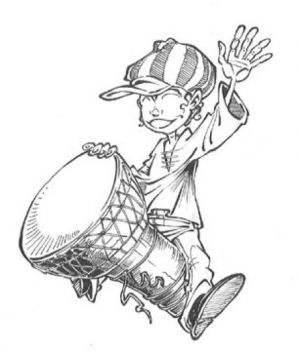 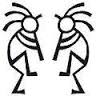 